Curriculum Vitae                                                                                 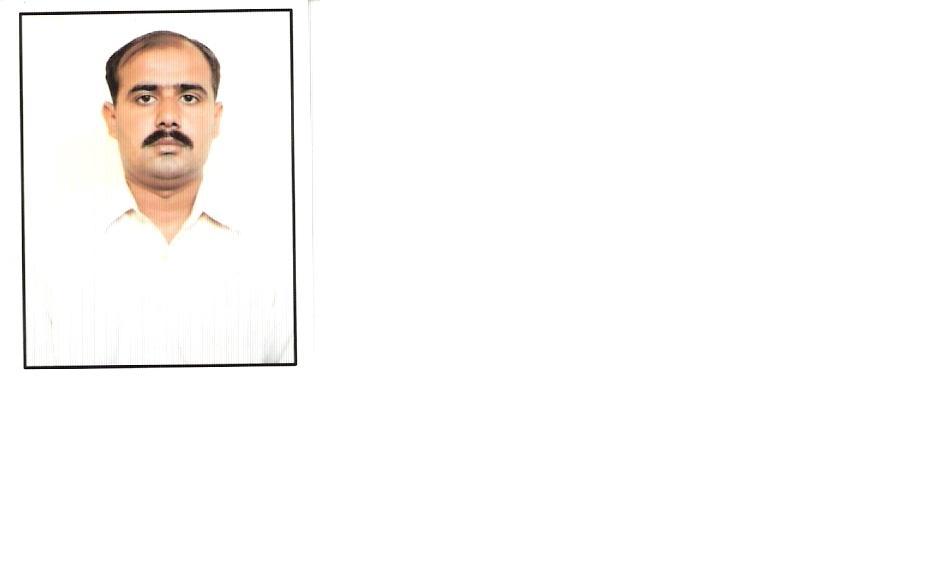 AHMADAHMAD.344307@2freemail.com 					Holds Valid UAE Driving LicenseApproved Engineer from Western Region Municipality, Abu Dhabi, UAE.I have almost 8 years Experience; Under Ownership of Municipality Projects. 			Landscape/Agriculture EngineerOBJECTIVE: Seeking a career oriented position with a professionally managed organization where I can utilize my skills, knowledge and experience with opportunity to serve the humanity. A position where talent, sense of responsibility and output of work is required with personal and professional growth. STRENGTH:I am young, energetic, self-starter, honest, hardworking, organized and disciplined team player with excellent communication and interpersonal skills to deal at any organizational level and having ability to work under pressure for long hours independently. ACADEMIC QUALIFICATION: M.Sc. (Honors), Agriculture, 2008, University of Agriculture, Faisalabad, Pakistan. CGPA: 3.77 / 4.0B.Sc. (Honors), Agriculture, 2006, University of Agriculture, Faisalabad, Pakistan.CGPA: 3.62 / 4.0F.Sc.  Passed Intermediate Examination from the Board of Intermediate and Secondary Education, Multan, Pakistan in 2002     Matric.  Passed Secondary school examination from the board of Intermediate and Secondary Education, Multan, Pakistan in 2000Graduated as an Honor student Member of the Agrarians Society at University of Agriculture, Faisalabad, PakistanAl Dhafra Irrigation Systems L.L.C ABU DHABI (UAE)/ Western Region Municipality, Madinat Zayed, Abu Dhabi, U.A.E.   Post: Agriculture-Landscape Engineer in Project WRM/PTC/001/AS/PRFD/O&M/400/MZPeriod: August 2009 – Present: During this period I have completed following landscape projectsCompletion of Saffran Shelter belt Project.Rehabilitation of drip line and Irrigation network in Forest Area of WRM.Rehabilitation of Irrigation network in City Area of WRMCompletion of three pocket gardens during this period Completion of almost 15-20 new green areas like Outside of WRM A, Awaqaf, Bus Stop, ADCS, 5 Roundabouts. Majlis MZ and so many greens areas in city etc.Job Responsibilities: Responsible of Maintenance (Fertilizer Scheduling & Turf Management etc.) for ongoing Projects in respect of Landscape & Irrigation.Monitoring daily maintenance activities related landscape like grass cutting, edging ,pruning and training of trees, shrubs and plants etcExecution  & Site Work Control of Landscape & Irrigation ProjectMaintain the record of all inspections and work executed.To inspect and monitor site conditions to ensure suitability for work.To guide the staff regarding practical O&M matters To advice and educate the staff for caring and to make sure the provision of feed in regular time.Observe site safety measures,To certified the work done and maintain the all record.To check  the work evaluation and work order documentsLabor management and control.Transplantation, Maintenance, and selection of verities of date palms,   Insect pests and pest of date palms identification and treatment .control of insect pest and diseases of fruits trees and date palms in palaces and regionLandscape * Development and maintenance, selection of trees, herbs, shrubs, flowers, ornamental and local plants. Nursery rising for Date palms, flowers and forests trees.layout of IRRIGATION SYSTEMS  management and maintenance Principles of plant protection operations use of insecticides, pesticides nematocides etc and plants diseases control chemically and mechanically ,Transplantation and maintenance of date palms Identification of pest and diseases suggestions for treatment.Ayub Agricultural Research InstitutePost: Research AssistantPeriod: December 2006 - 2009Department: Soil Science (Biochemistry & Bacteriology)Job Responsibilities: Exploring the efficient use of various sophisticated instruments such as Spectrophotometer, Flame Photometer, Soxtec Extraction Apparatus, Distillation Units, EC and pH meters to run the soil sample for their analysis.Soil Survey Awareness with GIS Conducting experiments and preparing reports.Ayub Agricultural Research InstituteDuration: 16 WeeksDepartment: Soil BacteriologyTraining Experience: Assessment of Plant Promoting Activities by using different Rhizobium Strains in Maize to improve its yield as well as Fodder Purposes.Laboratory analysis of soil, Plant and water sample.Co-author in one publication.COMPUTER SKILLS:Proficient in Microsoft Word, Excel, PowerPoint, Internet Explorer, and email applications.Project Management.The principles of Operation MaintenanceWork valuation and payment Contact Administration and Monitoring Contingency Planning training Landscape development and maintenanceDate palms Farms development and managementPests and diseases Control Experience of layout irrigation systemsHorticulture practices ,fruits growing ,flowers  selection Control of pests and diseases of d-palms and othersDate palms transplantation and MaintenanceFlexible, determined and committed to achieving organizational objectives.Continually improving services and systems knowledge. Excellent problem solving skills.Excellent communication, presentation and interpersonal skills.Ability to meet deadlines along with teamwork.Ambitious, seeking a productive position with a secure future. Enjoy setting targets and challenging goals within work environments and have the ability to meet deadlines.Enjoy interacting with colleagues and seniors and build a strong relationship between them.If given an opportunity to prove myself, I will try to live up to the expectations of seniors.LANGUAGES:                                      PERSONAL:D.O.B:			March 10th  1985Nationality:		PakistaniVisa Status:		Employment (Transferable)Honors and MembershipsWork ExperienceInternshipsKey Skills Personal Profile LanguagesSpeakReadWriteEnglishGoodGoodGoodUrdu/HindiGoodGoodGoodArabic FairFairFair